                             „Moja  miejscowość, mój region”.Treści programowe realizowane w warunkach domowych z rodzicami we współpracy z nauczycielem.Miejscowość, reion:Miejsce zamieszkania- określanie miejsca zamieszkania(wieś, miasto)- nazywanie swojej miejscowości, poznawanie ważniejszych obiektów i miejscPoczucie przynależności narodowej- zwracanie uwagi  na piękno najbliższego otoczenia (architektury, krajobrazu, okazów przyrodniczych itd.)- słuchanie utworów literatury dziecięcejPraca dorosłych- gromadzenie informacji na temat pracy osób z najbliższego otoczenia, (rodziców, dziadków)- skupienie uwagi na przedmiotach, treściach przekazywanych przez rodzicaProcesy poznawcze:- powtarzanie z pamięci, rymowanek, krótkich wierszy, piosenek- wskazywanie różnic, pomiędzy dwoma przedmiotami, obrazkamiAktywność językowa:- odpowiadanie na pytania dotyczące wysłuchanego utworu- słuchanie wyjaśnień niezrozumiałych słówPoczątkowa nauka czytania i pisania: - podział słów na sylaby, głoski w zabawach,   rysowanie po śladach i samodzielnie- dysponowanie sprawnością całego ciała, w tym sprawnością rąk- wykonywanie ćwiczeń grafomotorycznychElementy matematyki:  Intuicja geometryczna- dostrzeganie w otoczeniu przedmiotów o różnych kształtach- liczenie wyodrębnionych przedmiotów z wymienianiem liczebników głównych, w zakresie dostępnym dziecku, - porównywanie  przedmiotów, klasyfikowanie ich  ze względu na jakość (np. barwa, wielkość) i przynależność (np. klocki do klocków, kredki do kredek)- ustalanie położenia obiektów względem własnej osobyW świecie sztuki: muzyka i śpiew; śpiewanie piosenek z repertuaru dziecięcego, nauka krótkich piosenekRozwój fizyczny: - częste przebywanie na świeżym powietrzu we wszystkich porach roku- przestrzeganie podstawowych zasad związanych z higienąAktywność ruchowa: sprawność ruchowa - przyjmowanie prawidłowej postawy podczas wykonywania różnych czynności np. zadań rozwiązywanych przy komputerze, uczestniczenie w swobodnych  zabawach ruchowych, z elementem naśladownictwa,  ćwiczeniach gimnastycznych  Działalność plastyczna: Zainteresowania plastyczne-  poznawanie i stosowanie różnych technik plastycznych;  kolażu, mokrego w mokrym - lepienie z plasteliny, masy aksamitnej-  rysowanie, malowanie, wycinanie, wydzieranie, składanie papieru-  dbanie o estetykę prac plastycznych i otoczenia, w którym powstająA oto moje propozycje:Poniedziałek 27 kwietnia - temat dnia - „Poznajemy naszą miejscowość”   1. Oglądanie obrazków, widokówek, zdjęć przedstawiających miejscowość w której mieszkają dzieci.2. Wycieczka po okolicy - rozwijanie zainteresowania miejscem zamieszkania.3.  Proszę uzupełnić karty pracy:      5 latki - „Nowe przygody Olka i Ady cz. 4” - str. 20-21Dzieci rysują szlaczki po śladach, a potem samodzielnie, rysują po śladzie, określają, który rysunek kojarzy się z ich otoczeniem.      4 latki - „Nowe przygody Olka i Ady cz. 2” - str. 42Dzieci oglądają zdjęcia na kartach, mówią co na nich widać, kolorują ramkę, rysują autobusy według wzoru.Propozycje na wtorek 28 kwietnia - temat dnia - „Wieś i miasto”1. Na dzień dobry zapraszam wszystkie dzieci do obejrzenia programu dla dzieci -  Jedynkowe przedszkole pt. „Wieś i miasto” https://www.youtube.com/watch?v=RKxwNYHxgmM 2. Proszę uzupełnić karty pracy:5 latki cz.4 str. 22 - dzieci kolorują ramkę zdjęcia przypominającego ich miejscowość. 3. Zabawy przy piosence - „Bo na wsi” https://www.youtube.com/watch?v=9KdueuWIu3g - Studio stodoła 4.  Zabawy  z elementami matematyki: klasyfikowanie, wyszukiwanie różnic, dodawanie itd.  https://wierszedladzieci.pl/quizy/Środa, 29 kwietnia - temat dnia „Budynki w mojej miejscowości”1. „Polskie Radio Dzieciom” - proponuje wiele niezwykłych bajek. Dzisiaj wysłuchamy słuchowiska „Sklep z zabawkami”  https://www.polskieradio.pl/18/7073/- (bardzo proszę zawsze zadawać  dzieciom kilka pytań dotyczących  przeczytanego lub wysłuchanego utworu)2. Zadania w kartach pracy: 5 latki  str. 23-24. Dzieci czytają z rodzicem nazwy miejscowości, rysują znak + pod napisami miasto lub wioska, a następnie kolorują rysunki.Wymyślanie herbu swojej miejscowości. 3.  Spacer po okolicy. Dzieci spacerując oglądają i porównują budynki, rozpoznają miejsca użyteczności społecznej, sklepy.4.  Utrwalenie piosenki „Bo na wsi” https://www.youtube.com/watch?v=9KdueuWIu3g Propozycje na czwartek 30 kwietnia - temat dnia -  „Ciekawe miejsca w Polsce”1. Dzisiejsze zajęcia rozpoczniemy przepisem na  masę  aksamitną, z której wykonamy przepiękne  pierniczki według własnego pomysłu. Pracę plastyczną dzieci mogą wykonać w dowolnym czasie(w zależności od przygotowania składników) Gorąco zapraszam do wspólnej zabawy rodziców i rodzeństwo. Mam nadzieję, że prześlecie mi zdjęcie waszych pierniczków.Masa aksamitna – przepis:odżywka do włosów (jakakolwiek 300 ml)mąka ziemniaczana,  (ok. 500 g)opcjonalnie: barwniki spożywczedo miski przelewamy odżywkę – całą (300 ml).do odżywki dodajemy około 10 czubatych łyżek mąki, tak by masa przybrała konsystencję gęstego budyniuto jest dobry moment na dodatnie barwników – jeśli używamy tych w proszku, dodajemy dwie główki od wykałaczki na 1/3 masy, mieszamy gdy masę zabarwimy – dodajemy mąkę i zagniatamy masę do momentu, w którym przestanie kleić się do rąk,  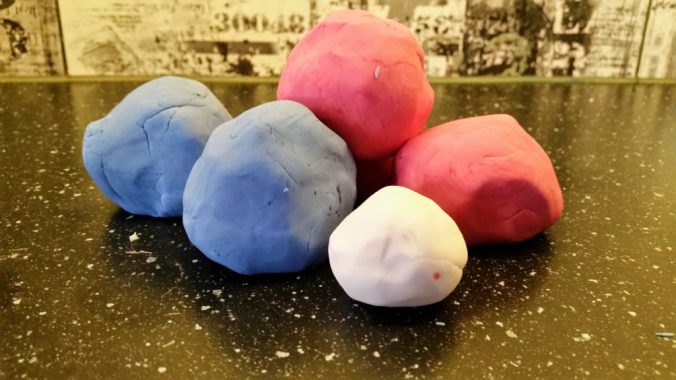 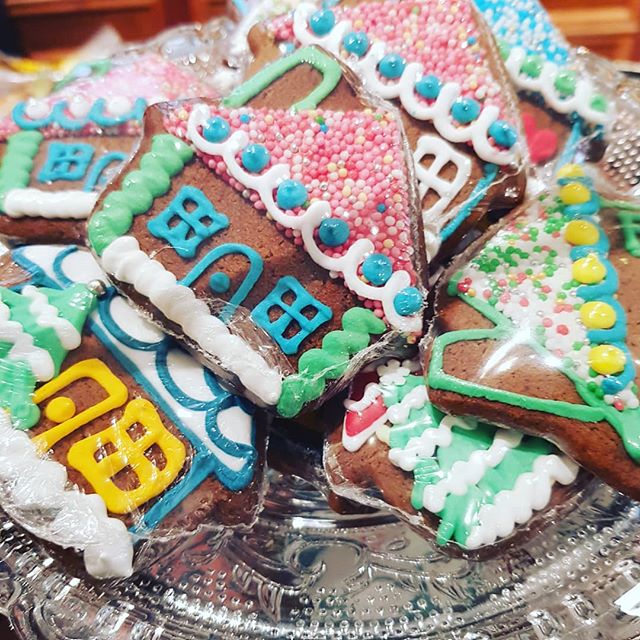 przykładowe pierniczki z masy aksamitnej2.CIEKAWE MIEJSCA W POLSCE   Muzeum Toruńskiego Piernika 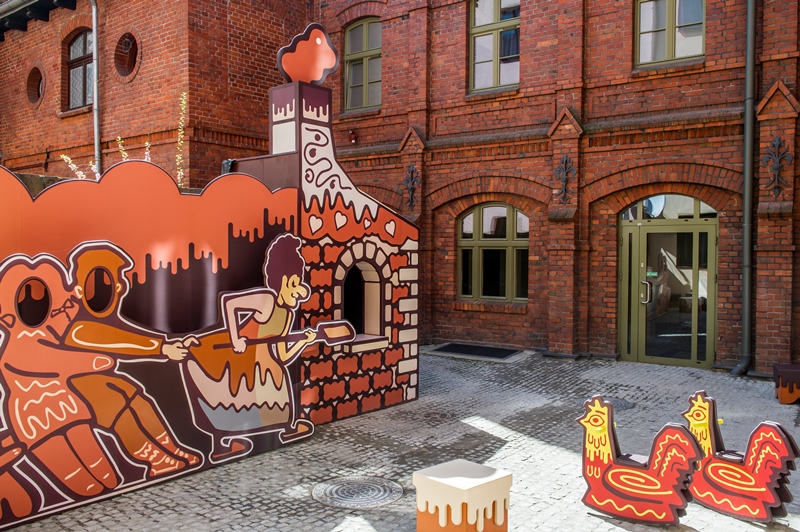 www.ego-piernikatoruntour.pl/2721/muzeum-torunski- Smok wawelski i Historia Zamku Królewskiego na Waweluhttps://podroze.onet.pl/polska/malopolskie/smocza-jama-pod-zamkiem-krolewskim-na-wawelu-w-krakowie/gzz895r- Zamek Królewski w Warszawie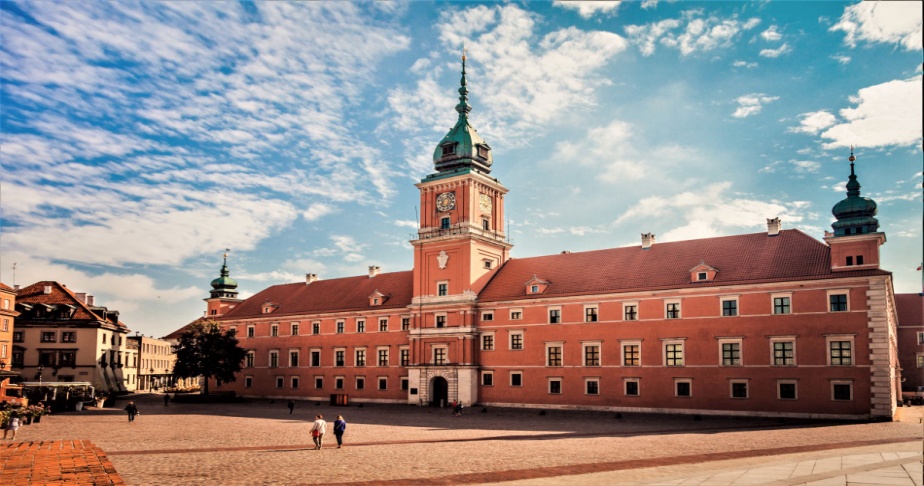 - latarnia nad Morzem Bałtyckim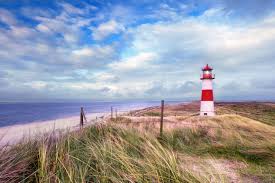 3.  Proszę uzupełnić karty pracy 5 latki str. 25 i 26                                                    4 latki str. 43 - utrwalenie ciekawych miejsc w Polsce.Propozycje na piątek 23 kwietnia - temat dnia- „Od gór do morza”1.  Dzieci oglądają mapę Polski, osoba dorosła pokazuje na mapie:  -  góry - dziecko naśladuje wspinanie się po górach,  - miasto - dziecko spaceruje i rozgląda się,  - morze - dziecko kładzie się na dywanie i naśladuje pływanie2.  Bardzo proszę, aby dzieci wysłuchały audycji  TV  „Symbole Narodowe - Polak Mały”  https://www.youtube.com/watch?v=xQk8p7XY23A3..   Zapoznanie dzieci z piosenką i utrwalenie refrenu „Jesteśmy Polką i Polakiem” „https://www.youtube.com/watch?v=plug6OIrxRM4. Karty pracy - 5 latki 4 cz. str.27 -28.  Dzieci rysują szlaczki po śladach i samodzielnie, oglądają godło, kolorują flagę Polski.